TWELFTH SUNDAY AFTER PENTECOST                                                 August 28, 2022PRELUDE                                               Plein Jeu	                           Clérambault (1676-1749)WELCOME & ANNOUNCEMENTSINTROIT                                               Alleluia				   Milburn (b. 1963)CALL TO WORSHIP                                                                                                Betsy RuehlLeader: Sing with joy to God our strength!People: Raise a loud shout to the God of Jacob!Leader: For the Lord is our God, who has delivered us from captivity. People: God has opened wide our mouths, and filled us with good things.Leader: Let us worship God.   MORNING PRAYEROPENING HYMN 667		When Morning Gilds the Skies		      Laudes DomineCALL TO CONFESSIONPRAYER OF CONFESSION     Merciful God, in Jesus, you have shown us a way that is humble and seeks the good of others; we confess that our way is often selfish. Our attention and resources are focused on about pleasing ourselves, while we ignore the needs of others. Forgive us, Lord, this and all our sin. Help us to live in harmony with one another, sharing Your world for the sake of our Lord Jesus Christ.SILENT PRAYERASSURANCE OF PARDON*GLORIA PATRI 581                                                                                                        Greatorex FIRST SCRIPTURE READING                                                               Proverbs 25:6-7 p. 530. SPECIAL MUSIC		              Duo, Trio		              		 Clérambault SECOND SCRIPTURE READING                                                         Luke 14:1, 7-12 p. 849      SERMON                                       The best seat in the house.                              Rev. Patrick Pettit  *AFFIRMATION OF FAITH	The Apostles' Creed                    	           Hymnal p. 35  PRAYERS OF THE PEOPLE & THE LORD’S PRAYER*CLOSING HYMN  772	      Lord, Speak to Me That I May Speak		             Canonbury*CHARGE and BENEDICTION  POSTLUDE                                     Basse de Trompette, Grand Jeu			 Clérambault*Please stand if able	Today’s link is : https://youtu.be/qfhiOk4jbykFirst Fridays return next month!  After a summer hiatus, the First Friday Organ Recitals and Light Luncheons resume on Friday 2 September.  You (and your friends, colleagues, etc.) are invited to this free program at 12:15, followed by a light repast, generously provided by Susan Johnson.  All are welcome!Hearing devices are available for your convenience.Please be aware that they do not function until after the service begins.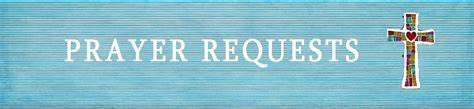 The Legacy: Mary June CookRegency at Augusta:  Edie LawrenceShenandoah Nursing Home: Rubye SchwabSummit Square: Lillian HryshkanychHome: Dick Huff, Nancy Garber, Mary Ultee, Mary Ann Maupin, Walt Flora, Warner & Linda Sandquist.Friends and Family: Erwin Berry (Joan), Shae Blackwell and Family (Preschool), Bill Bromley, Ron Buckalew, Jean Custen, Jerry Hughes, Sally McNeel, Bill Metzel (Joyce Tipton), Col. Stuart Roberts (Mark Henderson), Danny Smith (Nancy Hypes), Paul Watts (Colleen Cash), Vince Costello (Cunninghams). Military: Carson Craig.Missionaries: Elmarie & Scott Parker, PC (USA) Regional Liaisons to Iraq, Syria & Lebanon                                  FIRST PRESBYTERIAN CHURCHWAYNESBORO, VIRGINIA A community-minded congregation living out the love of Christ as we serve one another with humility, gentleness, and patience through God’s grace.August 28, 2022  11:00 AM 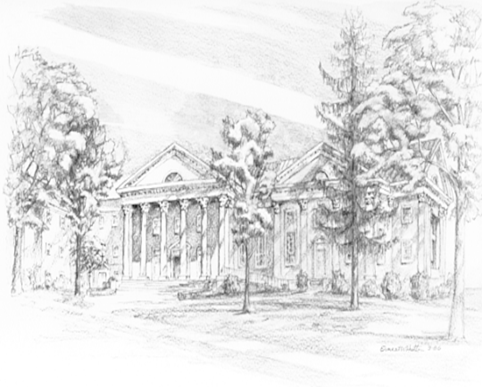 P.O. Box 877249 South Wayne AvenueWaynesboro, Virginia(540) 949-8366Church Website:  www.firstpresway.orgPreschool Website:  www.firstprespre.orgEmail:  church@firstpresway.com                                                                                                                                                                                                               P.O. Box 877                                                                                                                                                                                                        249 South Wayne Avenue                                                                                                                                                                                                         Waynesboro, Virginia                                                                                                                                                                                                           (540) 949-8366                                                                                                                                                                                                        Church Website:  www.firstpresway.org                                                                                                                                                                                                          Preschool Website:  www.firstprespre.org                                                                                                                                                                                                              Email:  church@firstpresway.com